Муниципальное бюджетное дошкольное образовательное учреждение Детский сад №9 «Светлячок» комбинированного видаНОД «Художественно – эстетическое развитие»(Изобразительная деятельность. Лепка.) «Колобок-румяный бок»2 младшая группаАвтор – составитель: Емельянова Л.А.Осинниковский городской округ 2019 гЦель: развитие творческих способностей через устное народное творчество.Задачи:1. Развивать восприятие детей, обогащать их сенсорный опыт путем выделения формы предметов и цвета.2. Формировать навык раскатывать ком пластилина круговыми движениями ладоней рук, закреплять навык лепки предметов круглой формы.3. Способствовать развитию эмоциональной отзывчивости детей к процессу лепки, к игровым персонажам.4.Воспитывать интерес и любовь к народным сказкам.Предварительная работа:-чтение р. н. сказки «Колобок»,- беседа с детьми по иллюстрированным картинкам.Материал и оборудование:персонажи к сказке, окошко со ставенками, пластилин желтого и красного цвета, горошины для глаз колобка, дощечки, салфетки, окошки разного цвета на каждого ребенка, музыкальная колонка. Ход непосредственно образовательной деятельности:Дети заходят в группу на доске развешаны персонажи сказок, воспитатель обращает внимание детей на картинки.Воспитатель: Ребята, а кто это нас встречает, вы любите сказки?Дети: Очень любим. Воспитатель: Сказки живут в волшебной стране — за лесами, за полями, за высокими горами. Живут и очень волнуются, они думают, что вы их забыли. А вы хотели бы попасть к ним в гости?Дети: Хотели.Воспитатель: тогда отправляемсяПо тропинкам мы шагаем,По дорожкам мы шагаем,Ножки выше поднимаем,Вот так, вот так! (маршируют)(Музыка меняется на спокойную и медленную)Руки за спину кладем,И по брёвнышку идем, (ходьба на носочках)(Музыка меняется на отрывистую)Мы по мостику пойдем,Руки на бочок кладем,И вразвалочку идём. (ходьба с наклоном)- Пришли на полянку. Давайте глубоко вздохнём. Чувствуете, какой свежий воздух? Давайте подышим? (Дыхательная гимнастика)Воспитатель: Закрывайте глазки. Раз, два, три сказка появись.Воспитатель: Вот мы в сказке очутились.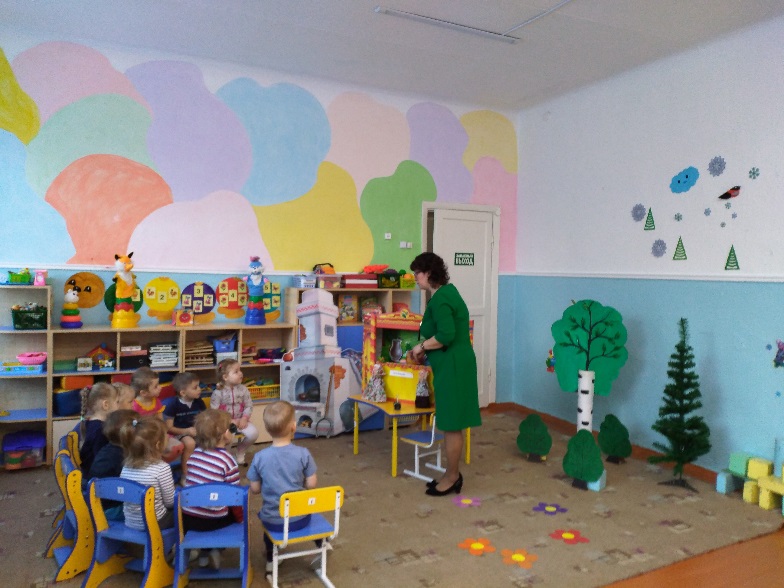 На столе стоят куклы настольного театра бабушка и дедушка, окошко со ставенками.Воспитатель: Посмотрите, в сказке нас встречают бабушка и дедушка.Присядем и посмотрим тихо-тихо, может, узнаем в какой мы сказке, и что будет дальше.Воспитатель:Жили-были дед да баба На поляне у реки. (Стучим кулачком о кулачок.)  И любили очень-очень На сметане колобки. (Сжимаем, разжимаем кулачки.) Хоть у бабки мало силы, Бабка тесто замесила. (Встряхиваем кисти рук.)  Ну, а бабушкина внучка Колобок катала в ручках. (Трем ладошки.)  Вышел ровный, вышел гладкий, Не соленый и не сладкий. (Гладим поочередно руки.) Очень круглый, очень вкусный, Даже есть его мне грустно. (Хлопаем в ладоши.).Бабушка из печки вынимает колобка.Воспитатель: Ребята, а какой получился у бабушки колобок?Дети. Круглый, жёлтый, симпатичный, весёлыйВоспитатель: А колобок то горячий, подуем на него чтобы он скорее остыл. Ой почему-то он до сих пор горячий, придётся всё же его положить на окошко остынуть.Положили колобокостывать к окошкуКолобок с окошка скокПрямо на дорожкуПокатился по лужайкепокатился в лес густой.Смотрит бабушка, а колобка и нет. Загоревала бабуля: чем теперь я буду кормить дедушку, останется же теперь он голодный.Ребятки, нужно бабушке помочь. А как мы можем это сделать? -слепить другого колобка. Порадуем бабушку и дедушку.Дети садятся за стол лепить колобка.Чтобы ручки хорошо лепили сделаем гимнастику для пальчиков.Тесто делали мы самиВот так, вот так.Колобок пекли мы самиВот так, вот так.А теперь посмотрите, как я буду лепить колобка.Воспитатель: Бабушка сначала замесила тесто, мы тоже сделаем как она. Сначала разомнем наш пластилин, чтобы он стал мягким. Положу его на ладошку, зажму другой ладошкой и раскатываю круговыми движениями. Чтобы колобок снова не убежал, сплющиваем ладошкой и положим Колобка остудиться на окошко со ставенками. Воспитатель показывает окошко со ставенками, открывает и закрывает створки.Чтобы колобок нас видел, из горошка делаем глазки, чтобы он смог петь песню, раскатаем ротик из маленького кусочка.После показа дети лепят колобка, раскатывая комок пластилина в ладонях круговыми движениям и садят его на окошко студиться, делают глазки и ротик, закрывают ставенки. 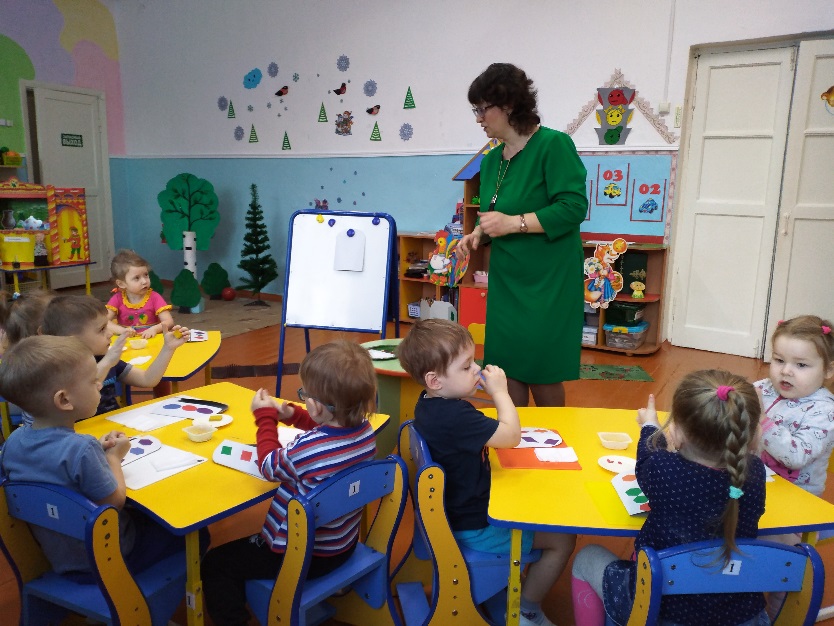 Воспитатель: Крутим, крутим кругляшок получился колобок. Во время самостоятельной   работы воспитатель подходит к ребенку и спрашивает:-Какого цвета твой колобок?Подходит к детям, которым необходима помощь (помогает детям, используя наглядный метод). Затем воспитатель подходит к Даше. К и спрашивает:-Какой формы у тебя получился колобок?-Круглый.Бабка: спасибо, ребята! Какие вы молодцы! Приносит угощения для детей.Воспитатель: Ну, вот и сказке конец, а кто слушал молодец. А теперь нам пора возвращаться из сказки. Покружились, повернулись и обратно мы вернулись. Литература:И.А.Лыкова «Изобразительная деятельность в детском саду»Издательский дом «Цветной мир» Москва, 2018. Т.С. Комарова «Изобразительная деятельность в детском саду» Издательство «Мозаика-синтез» Москва, 2014.В.Н Нищева «Конспекты подгрупповых логопедических занятий в младшей группе детского сада. ФГОС» Детство-пресс, 2016.